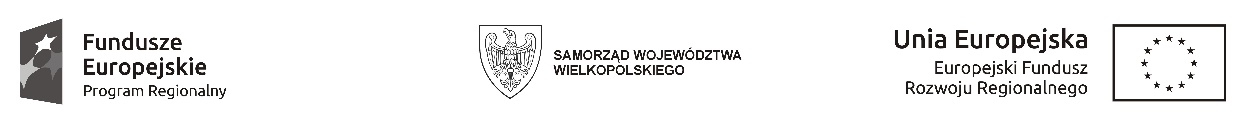 Załącznik nr 4 do zapytania ofertowego………………………………….……….     (pieczęć Wykonawcy)DOŚWIADCZENIE WYKONAWCY - WYKAZ  USŁUG
________________________________________________________________Przystępując do postępowania o udzielenie zamówienia publicznego prowadzonego w trybie przetargu nieograniczonego pn.: „Zakup i wdrożenie oprogramowania służącego udoskonaleniu specjalistycznej usługi inkubacji i finansowej w Inkubatorze Przedsiębiorczości”przedkładam/my wykaz wykonanych dostaw w zakresie niezbędnym do wykazania spełnienia warunku udziału w postępowaniu, o którym mowa w Rozdziale 5 pkt 6 ppkt 3) SIWZ: UWAGA:Dane w kolumnach nr 1, 2, 3, 4 należy wypełnić w taki sposób, aby Zamawiający na podstawie wskazanych informacji był w stanie ocenić, czy wskazana dostawa potwierdza spełnianie przez Wykonawcę warunku udziału w postępowaniu, określonego w zapytaniu ofertowym. W załączeniu należy dołączyć dowody, o których mowa w zapytaniu ofertowym dotyczące wskazanych usług, określające, czy te usługi zostały wykonane należycie. 	                 Podpis:     .....................................................................................(pieczątka i podpis osób/y uprawnionych do składania oświadczeń woli)…………………………..…………, dnia ……………….. 2019  r.Lp.Opis przedmiotu zamówienia zgodnie z wymaganiami Zamawiającego Wartość nettoData wykonania (dd/mm/rrrr)Odbiorca/podmiotNazwa i adres siedziby12341.…